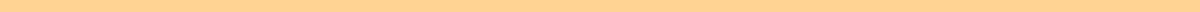 Fresher Resume with No ExperienceJohn Smith
1234 Elm Street
Anytown, NY 10001
555-678-1234
john.smith@email.com
LinkedIn: linkedin.com/in/johnsmithObjective
Motivated Business Administration graduate from New York University looking to start a career in marketing. Eager to apply comprehensive academic knowledge and enthusiasm for brand management to contribute positively to the dynamic team at ABC Marketing Inc.Education
New York University, New York, NY
Bachelor of Science in Business Administration, May 2023
GPA: 3.75Relevant CoursesIntroduction to MarketingConsumer BehaviorDigital Marketing StrategiesProjects and AssignmentsMarket Research Analysis (Capstone Project, Spring 2023)Conducted comprehensive market research to analyze consumer behavior trends and preferences.Presented findings to a panel of professors and peers, receiving commendation for detailed analysis and actionable insights.Brand Strategy Proposal (Digital Marketing Strategies, Fall 2022)Developed a brand strategy for a hypothetical startup focusing on sustainable fashion.Utilized digital tools to create a marketing mix model, demonstrating potential market impact and ROI.Volunteer Work
Anytown Community Center, Anytown, NY
Event Coordinator Assistant, January 2022 - PresentAssisted in organizing and managing community events, including fundraisers and educational workshops.Enhanced interpersonal skills and learned event planning logistics, contributing to successful community engagement.SkillsTechnical: Microsoft Office Suite (Excel, Word, PowerPoint), Adobe Creative SuiteSoft Skills: Strong communication, teamwork, problem-solving, time managementCertificationsCertified Digital Marketing Professional, Digital Marketing Institute – 2023Activities and HonorsMarketing Club, New York University, Member, 2019-2023Dean’s List, New York University, Fall 2019 - Spring 2023LanguagesEnglish: NativeSpanish: IntermediateReferences Available upon request.